UČENJE NA DALJAVO		SREDA		15.4.2020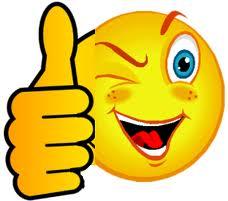 Dobro jutro! Ste pripravljeni za delo? Super, potem pa začnimo. MATEMATIKAPreveri včerajšnje delo.Izračunaj.Računaj na daljši način.45x7= 40x7+5x7= 280 + 35= 31562x3=60x3+2x3=180 + 6 =18627x9=20 x 9 + 7 x 9= 180+63=24345x6=40x6 + 5x6= 240 + 30=270Kaj je daljica? Daljica je na obeh straneh omejena ravna črta.Kaj je premica?Premica je neomejena ravna črta.Kaj je poltrak?Poltrak je le na eni strani omejena ravna črtaNariši vzoredni daljici aIIb. (napaka-premici)5.Nariši sečnici.6.Nariši pravokotni premici.Pisno množenje.34  x4 		213 x2		234x2		105x8136			426			468			840Pretvori.1dm 8cm=___18_____cm		3dm=_____300___mm1m2dm=__120________cm		60mm=_____6___cmPodatke predstavi v preglednici in s stolpci.PERICA  REŽE  DOMAČI RACI REP.
UPAM, DA TI JE ŠLO. ČE SI IMEL-A VEČ KOT 5 NAPAK, MORAŠ PODOBNE NALOGE VADITI. ČE SI IMEL-A MANJ KOT 5 NAPAK JE TVOJE ZNANJE SUPER!Sedaj reši v DZ str.78 in 79.SLOVENŠČINADZ str.55/2		Preberi prošnjo in popravi napake.Nato si vzemi 20 minut časa za branje. Lahko bereš tudi na računalniku, če ti bo šlo. Sicer vzemi v roke knjigo.https://www.e-emka.si/catalog/show/brezpla%C4%8Dne+eknjige/68LAHKO PA POSLUŠAŠ PRAVLJICO NA RAČUNALNIKUhttps://www.youtube.com/watch?v=2lBtR7bQmi4NARAVOSLOVJE IN TEHNIKAVčeraj si se moral učiti po učBeniku. Danes pa si oglej posnetek VSE O ČLOVEKU.https://www.youtube.com/watch?v=Zw7-GPku7Zk&feature=youtu.be&fbclid=IwAR2cNPlEok0uCsDBK3efOyCd7gXXyI_WykT6JpnFJcBoYtzE2HZptWRUh7sLahko si ogledaš tudi to:https://www.youtube.com/watch?v=aFgF7yFPE8AŠPORTNaredi 30 trebušnjakov, 30 sekund drži plenk, 30 počepov, nato pa pojdi ven.7x7+9=583x100=3007x30=2109x4+6=42200x4=80020x10=2008x9+6=7811x7=776x40=240samoglasnikŠtevilo samoglasnikovA3E4I3O1U0xXxxXxxXxxxAEIOU